Vierhoeken en hun onderlinge relaties
Bij bewijzen in dit document maken we gebruik van sommige van de gelijkvormigheidskenmerken hh, zhz, zzz, zzr en de congruentiekenmerken ZHZ, HZH, ZHH, ZZZ, ZZR.
Zie zo nodig het document ‘Gelijkvormigheid en congruentie’.
Met ZH bedoelen we dat we Z-hoeken gebruiken bij evenwijdige lijnen en met OZH de omkering hiervan:  wanneer twee lijnen door een derde gesneden worden en er gelijke Z-hoeken ontstaan, dan zijn die twee lijnen onderling evenwijdig.
Evenzo noteren FH en OFH voor de analoge situaties bij F-hoeken.
Stelling 1
In een rechthoek zijn de diagonalen even lang.
Stelling 2
Een parallellogram heeft de volgende eigenschappen:
a)   de overstaande zijden zijn even lang ;
b)   de diagonalen delen elkaar doormidden ;
c)   de overstaande hoeken zijn gelijk ;
d)  twee aanliggende hoeken zijn samen .
Stelling 3
Een vierhoek waarvan twee overstaande zijden gelijke lengte hebben en evenwijdig zijn, is een parallellogram.

Stelling 4
Een vierhoek waarvan de diagonalen elkaar middendoor delen is een parallellogram.Stelling 5
Een vierhoek waarvan de overstaande hoeken gelijk zijn is een parallellogram.

Stelling 6
Een vierhoek waarvan de overstaande zijden gelijk zijn is een parallellogram.Stelling 7
In een ruit gelden de volgende eigenschappen:
a)   de diagonalen delen de hoeken middendoor ;
b)   de diagonalen staan loodrecht op elkaar.
Stelling 8
Een vierhoek waarvan de diagonalen de hoeken middendoor delen is een ruit.

Stelling 9
 even lang zijn is een rechthoek.
Stelling 10
 loodrecht op elkaar staan is een ruit.
Stelling 11
Een parallellogram waarvan een van de diagonalen een van de hoeken middendoor deelt is een ruit.Stelling 13
Elke rechthoek is een parallellogram.
Vierkant
Een vierkant is een vierhoek met vier 
gelijke zijden en vier rechte hoeken.
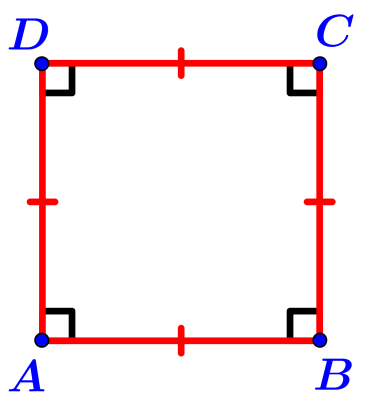 

Rechthoek
Een rechthoek is een vierhoek met vier
rechte hoeken.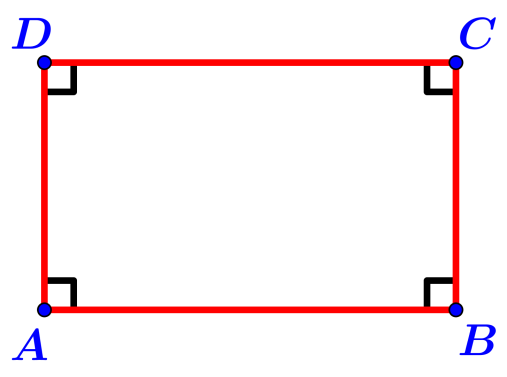 Bewijs
Er gelden de volgende betrekkingen:
  (hoekensom in ) en 
 , dus  .
Analoog blijkt dat  . Er volgt dat
  (HZH),  dus .
Dit impliceert dat    (ZHZ), dus .  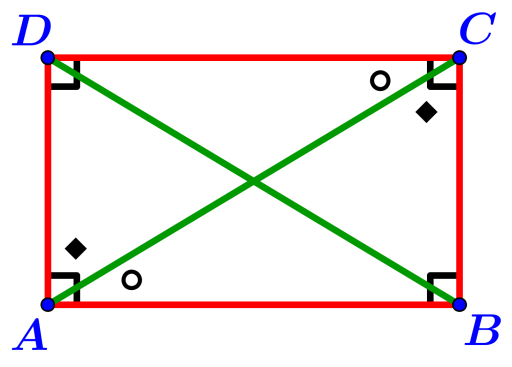 Parallellogram
Een parallellogram is een vierhoek waarvan de 
overstaande zijden parallel (evenwijdig) zijn.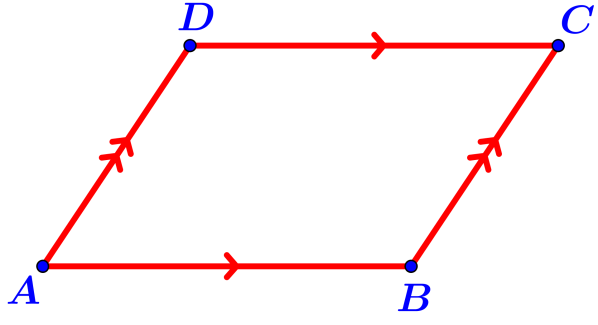 Bewijs
Gegeven is het parallellogram  waarvan de diagonalen elkaar snijden in het punt .

a):  Er geldt:    en   (ZH). 
       Dit geeft dat    (HZH), dus
        en .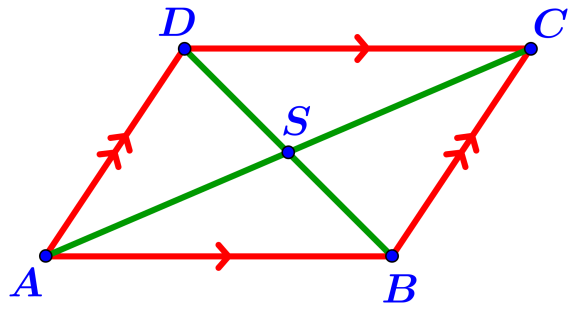 b):   ,   (ZH)  en  (zie a) ), dus   (HZH), dus
         en  .   en  delen elkaar daarom middendoor.b):   ,   (ZH)  en  (zie a) ), dus   (HZH), dus
         en  .   en  delen elkaar daarom middendoor.c):   We weten reeds dat    en  , dus ,
        oftewel . Analoog blijkt dat .
d):   Er geldt:    (hoekensom vierhoek), waaruit m.b.v. c) volgt dat
         , dus  . Analoog voor de overige aanliggende hoeken..c):   We weten reeds dat    en  , dus ,
        oftewel . Analoog blijkt dat .
d):   Er geldt:    (hoekensom vierhoek), waaruit m.b.v. c) volgt dat
         , dus  . Analoog voor de overige aanliggende hoeken..Bewijs
We nemen aan dat in de vierhoek  geldt dat
 en .  Dan   (ZH), dus
  (ZHZ). Er volgt dat  , dus  (OZH). 
De vierhoek  is derhalve een parallellogram.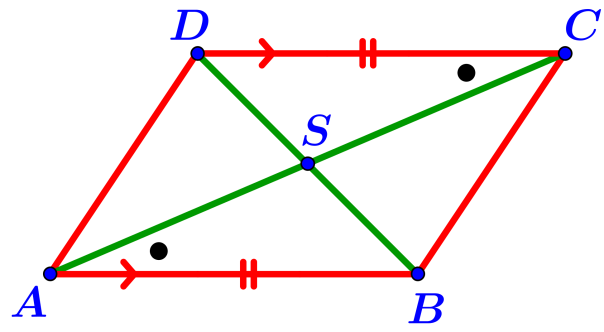 Bewijs
De diagonalen van de vierhoek  snijden elkaar in , waarbij  en . Er geldt dat   (overstaande hoeken) en hieruit volgt dat
  (ZHZ). Dit impliceert dat ,
dus   (OZH). Analoog blijkt dat .
Vierhoek  is daarom een parallellogram.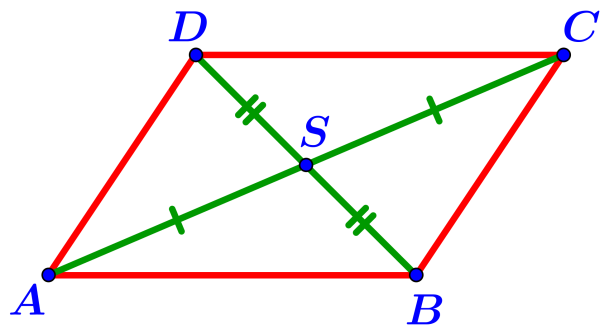 Bewijs
Stel dat voor de vierhoek  geldt:    en  . Er volgt dat   (hoekensom vierhoek), dus .  Ook geldt dat   (gestrekte hoek bij ), dus . Hieruit volgt dat   (OFH). Analoog blijkt (door het lijnstuk  te verlengen) dat .
 is daarom een parallellogram.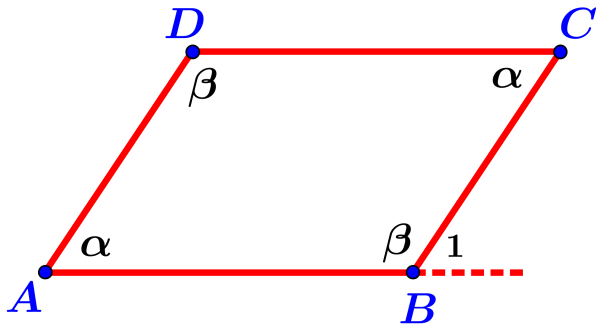 Bewijs
Laat voor de vierhoek  gelden dat  en . Trek de diagonalen  en .
Er geldt dat   (ZZZ), dus .
Dit impliceert dat   (OZH). Analoog blijkt dat
.   is daarom een parallellogram.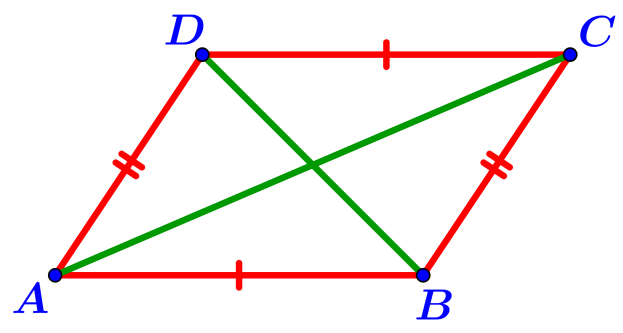 
Ruit
Een ruit is een vierhoek met vier gelijke zijden.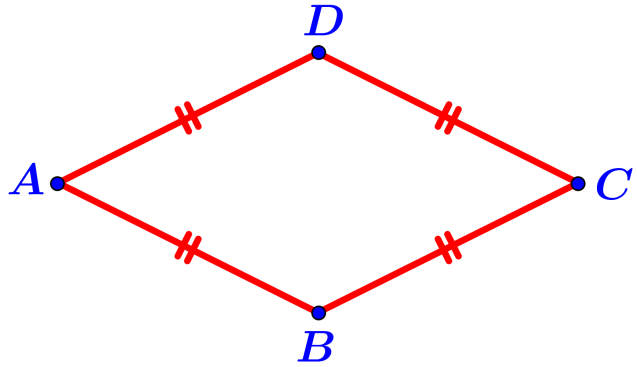 Bewijs
a):     (ZZZ).  Omdat beide driehoeken 
        bovendien gelijkbenig zijn, volgt er dat
        . 
        Analoog blijkt:
        .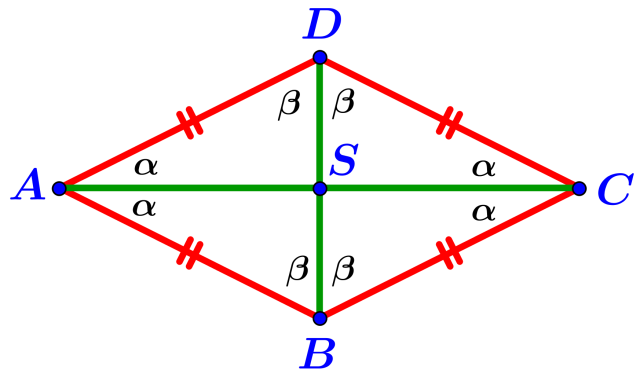 b):   Er geldt   (hoekensom vierhoek),  dus  , 
         oftewel  . Dit impliceert:    (hoekensom )
        , dus  staat loodrecht op .b):   Er geldt   (hoekensom vierhoek),  dus  , 
         oftewel  . Dit impliceert:    (hoekensom )
        , dus  staat loodrecht op .Bewijs
Gegeven is de vierhoek  waarvan de diagonalen de hoeken middendoor delen. Er geldt dat
  (HZH), dus  en .  (1) 
Ook geldt dat     (HZH), dus .  (2) 
Uit (1) en (2) volgt dat , dus
 is een ruit.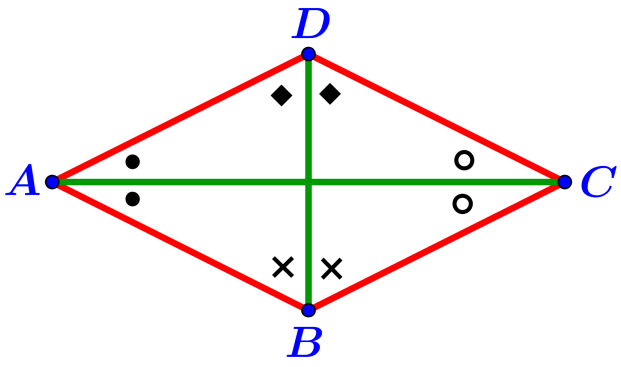 Bewijs
Laat  een parallellogram zijn waarvoor .
Er geldt :    (ZZZ), want een parallellogram heeft gelijke overstaande zijden en hier geldt dat . Dit geeft dat . Omdat twee aanliggende hoeken bij een parallellogram samen  zijn, volgt dat .
De eigenschap dat bij een parallellogram de overstaande hoeken gelijk zijn, impliceert dan dat  een rechthoek is.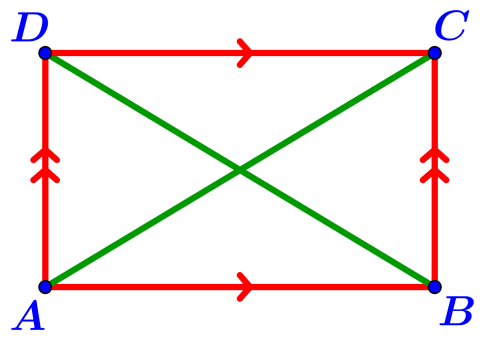 Bewijs
Laat  een parallellogram zijn waarvoor .
 is het snijpunt van de diagonalen. Er geldt dat , omdat de diagonalen van een parallellogram elkaar middendoor delen. Dit geeft:    (ZHZ), dus
. Omdat de overstaande zijden van een parallellogram gelijk zijn, volgt uit  dat  een ruit is.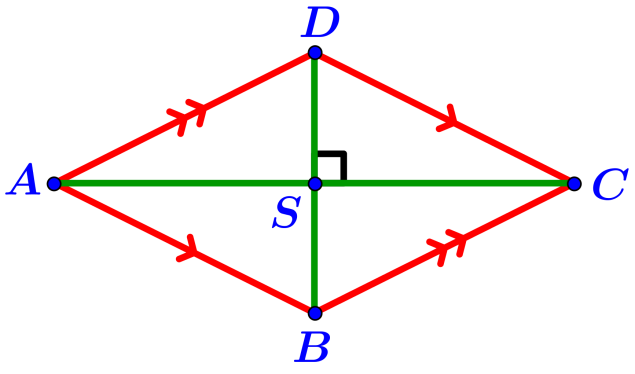 Bewijs
Laat  een parallellogram zijn waarvan de diagonaal  de hoek bij  middendoor deelt. 
  (gegeven)   (ZH), dus  (gelijke basishoeken). Omdat de overstaande zijden van een parallellogram gelijk zijn, volgt uit  dat  een ruit is.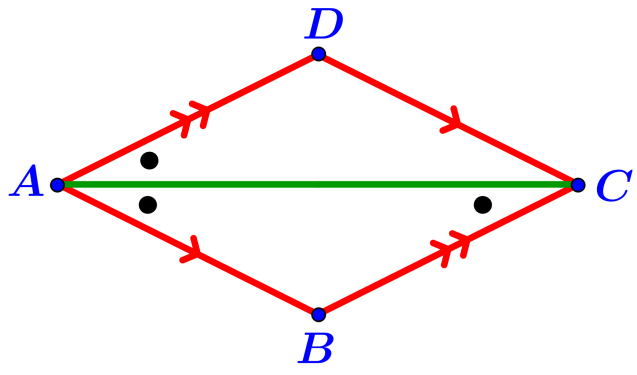 Stelling 12
Elke ruit is een parallellogram.
Bewijs
Getekend is de ruit  met zijn diagonalen. Er geldt:
  (ZZZ). Dit geeft:   en , dus  en   (OZH).
De ruit  is derhalve een parallellogram.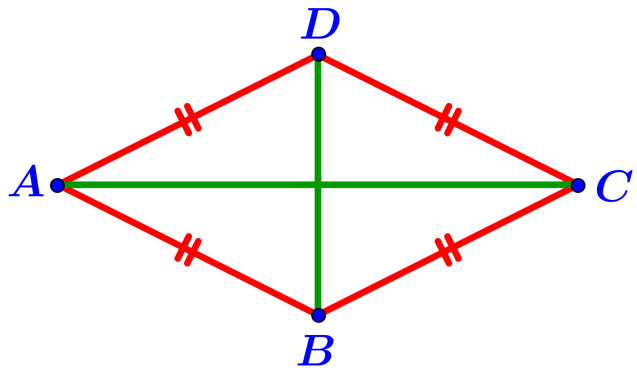 Bewijs
Gegeven is de rechthoek . Verleng  aan de kant van  en  aan de kant van . Er geldt
   (gestrekte hoek bij ) en 
  (gestrekte hoek bij ).
  (OFH)  en
  (OFH)  .
De rechthoek  is derhalve een parallellogram.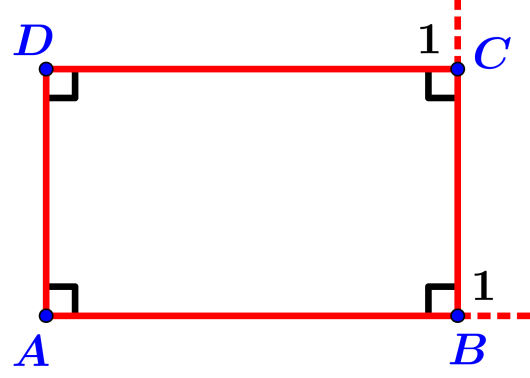 